REACT-EU – dodatkowe środki dla przedsiębiorstw na walkę z gospodarczymi skutkami pandemii COVID-19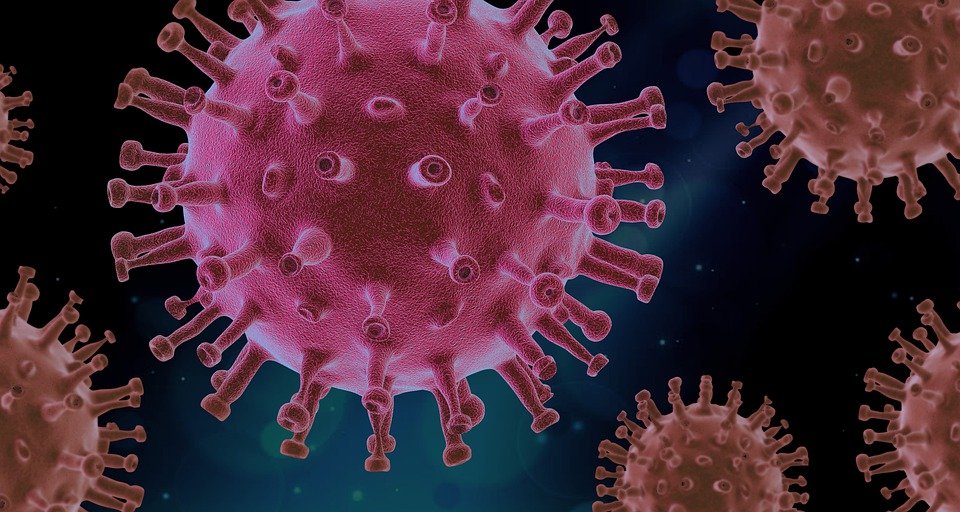 Od marca 2020 r. cała unijna gospodarka mierzy się z negatywnymi skutkami wybuchu pandemii COVID-19. W celu przeciwdziałania gospodarczym skutkom kryzysu wywołanego koronawirusem Komisja Europejska uruchomiła kompleksowy plan naprawczy REACT-EU. Część środków przyznanych Polsce dotyczy wsparcia dedykowanego dla przedsiębiorstw. Gdzie i na co będzie można pozyskać dotacje w ramach instrumentu REACT-EU? Odpowiedź znajdziesz w artykule.Mechanizm alokacji środków REACT-EU i zakres wspieranych działańŚrodki z instrumentu REACT-EU stanowią dodatkową alokację w ramach polityki spójności w perspektywie budżetowej 2014-2020. Łączny budżet tego instrumentu dla Polski wyniesie ok. 2 mld EUR. Zasoby finansowe mogą być przeznaczane w szczególności na wsparcie systemów opieki zdrowotnej oraz transformację ekologiczną i cyfrową. Podział alokacji budżetowej z REACT-EU różni się w zależności od potrzeb danego regionu. Warto zaznaczyć, że w część środków zostanie przyznana na wsparcie inwestycyjne dla MŚP.REACT-EU łódzkie: wsparcie inwestycji w MŚPPrzedmiotem Działania XIII.1 REACT-EU dla przedsiębiorstw będzie wsparcie inwestycyjne MŚP, które odczuły negatywne skutki epidemii COVID-19. Obligatoryjnym wskaźnikiem uprawniającym do udziału w konkursie jest spadek obrotów w okresie 1 lipca - 31 grudnia 2020 r. w stosunku do 1 lipca - 31 grudnia 2019 r. co najmniej na poziomie 30%. Premiowane będą projekty uwzględniające rozwiązania cyfrowe oraz aspekty środowiskowe. W ramach projektu będzie można nabyć np. specjalistyczne oprogramowanie, technologie wykorzystujące technikę cyfrową czy rozwiązania dotyczące wzrostu efektywności energetycznej. Budżet naboru wynosi blisko 45 mln PLN. Obecnie nie są jeszcze znane informacje dotyczące terminu uruchomienia konkursu.REACT-EU opolskie: wsparcie TIK w przedsiębiorstwachCelem Działania 12.1 Wsparcie TIK w przedsiębiorstwach w ramach REACT-EU jest wsparcie wdrożenia technologii informacyjno-komunikacyjnych w przedsiębiorstwach. Wspierane będą w szczególności procesy informatyzacji wewnętrznej oraz rozwój współpracy między przedsiębiorstwami w oparciu o nowoczesne rozwiązania teleinformatyczne (B2B). Alokacja dla tego Działania wynosi niecałe 10 mln PLN. Szczegóły konkursu na ten moment nie są znane.REACT-EU pomorskie: wsparcie dotacyjne dla MŚPPrzedmiotem Poddziałania 13.1.1. Mikro, Małe i Średnie Przedsiębiorstwa – REACT-EU – wsparcie dotacyjne jest zwiększenie poziomu inwestycji MŚP ukierunkowanych na odbudowywanie ich pozycji rynkowej, zwiększenie odporności i zdobywanie nowych przewag konkurencyjnych. Premiowane będą branże szczególnie dotknięte skutkami kryzysu koronawirusa oraz projekty dotyczące rozwiązań cyfrowych i ekologicznych. Wsparcie realizowane będzie w formule projektu grantowego. Wysokość grantu nie będzie mogła przekroczyć kwoty 200 tys. EUR na jednego przedsiębiorcę. Budżet konkursu wynosi około 45 mln PLN. Uruchomienie naboru nastąpi prawdopodobnie w III kwartale 2022 roku.REACT-EU warmińsko-mazurskie: dotacje dla firm w celu uodpornienia na kryzysy epidemiczneDofinansowaniem w ramach Działania 13.1 Wytrzymałe MŚP objęte zostaną projekty przedsiębiorstw dotyczące przeciwdziałania ekonomicznym skutkom pandemii COVID-19 oraz budowania ich odporności na podobne kryzysy w przyszłości. Wsparcie zostanie udzielone projektom dotyczącym zakupu sprzętu/usług pod kątem zapewnienia ciągłości pracy i działalności. Przedmiotem inwestycji może być m.in. dostosowanie do pracy zdalnej, przebranżowienie czy wprowadzenie nowego produktu lub usługi. Zwiększone szanse na uzyskanie dotacji będą mieli przedsiębiorcy prowadzący działalność w branży dotkniętej skutkami epidemii COVID 19 lub objętej czasowym zakazem funkcjonowania oraz planujący wdrożenie rozwiązań cyfrowych. Alokacja dla Działania wynosi blisko 50 mln PLN. Trwają prace nad dokumentacją konkursową oraz ustaleniem terminu przeprowadzenia naboru.Uruchomienie dodatkowych środków z instrumentu REACT-EU jest szczególnie istotne w kontekście trwającego obecnie okresu przejściowego między kolejnymi perspektywami budżetowymi. W oczekiwaniu na konkursy planowane w nowym okresie programowym na lata 2021-2027 dodatkowy zastrzyk budżetowy środkami z REACT-EU gwarantuje ciągłość wsparcia bezzwrotnego dla przedsiębiorstw. Jeśli chcesz na bieżąco otrzymywać informacje o planowanych naborach w ramach mechanizmu REACT-EU oraz innych konkursach dotacyjnych – zapisz się do bezpłatnego monitoringu dotacji!Artykuł opracowano na podstawie aktualnych Szczegółowych Opisów Osi Priorytetowych programów operacyjnych wszystkich województw w Polsce.